            РЕШЕНИЕ	         КАРАР12.10.2021г.	г. Елабуга	                № 106Об утверждении Положения о муниципальном земельном контроле на территории Елабужского муниципального района Республики ТатарстанВ соответствии с Земельным кодексом Российской Федерации, Федеральным законом от 6 октября 2003 года № 131-ФЗ «Об общих принципах организации местного самоуправления в Российской Федерации», в целях реализации Федерального закона от 31июля 2020 года № 248-ФЗ «О государственном контроле (надзоре) и муниципальном контроле в Российской Федерации», Совет Елабужского муниципального района Республики ТатарстанРЕШИЛ:Утвердить Положение о муниципальном земельном контроле на территории Елабужского муниципального района Республики Татарстан, согласно приложению.	2. Настоящее решение подлежит официальному опубликованию.	3. Контроль за исполнением настоящего решения возложить на постоянную депутатскую комиссию по вопросам земельно-имущественных отношений и природопользования.Заместитель председателя                                                          О.Е.Колпаков                                               СОВЕТ ЕЛАБУЖСКОГО МУНИЦИПАЛЬНОГОРАЙОНАРЕСПУБЛИКИ ТАТАРСТАН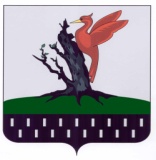 ТАТАРСТАН РЕСПУБЛИКАСЫАЛАБУГА  МУНИЦИПАЛЬРАЙОН   СОВЕТЫ